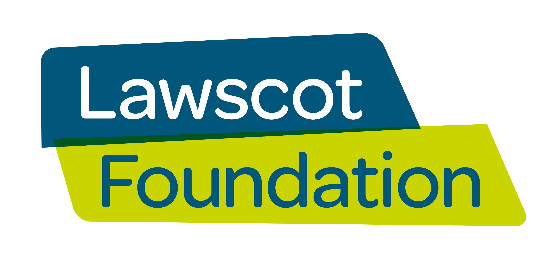  SCIO Scottish Charity no: SC046547Lawscot Foundation Fundraising Committee Application form
Remit of the fundraising committee:Develop a fundraising strategy and oversee its implementation via an action plan.Take responsibility for coordinating a series of fundraising events and campaigns (events, raffles, sponsored walk, etc).Research and apply for suitable grants and trusts to support the fundraising aims, with support from LSS staff. 
Name: ___________________________________________________________Email:___________________________________________________________Please submit your completed application form to darrenkerr@lawscot.org.uk 
Please select the role you wish to apply forSkills and ExperiencePlease provide information detailing your skills and experience which are relevant to the role you are applying for:Please provide a personal statement explaining the reasons for your application.Fundraiser / event planner – attending meetings regularly and taking responsibility for planning and delivering fundraising events /campaigns - either working individually or occasionally within a small group.Bid researcher / writer – attending meetings regularly and taking responsibility for researching and assisting with applying for suitable grants and trusts to support the fundraising aims (with support from Law Society staff).